INSTITUCIÓN EDUCATIVA NORMAL SUPERIOR DE SINCELEJO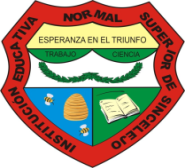 TALLERES POR ÁREASDEL 27 DE JULIO AL 7 DE AGOSTO DE 2015INSTRUMENTO PARA LA ACTIVIDAD No. 4: REVISIÓN POR EQUIPOS DE LO TRABAJADO EN EL I Y II PERIODO POR NIVELES, GRADOS Y JORNADAS.INSTITUCIÓN EDUCATIVA NORMAL SUPERIOR DE SINCELEJOTALLERES POR ÁREASDEL 27 DE JULIO AL 7 DE AGOSTO DE 2015INSTRUMENTO PARA LA ACTIVIDAD No. 4: REVISIÓN POR EQUIPOS DE LO TRABAJADO EN EL I Y II PERIODO POR NIVELES, GRADOS Y JORNADAS.INSTITUCIÓN EDUCATIVA NORMAL SUPERIOR DE SINCELEJOTALLERES POR ÁREASDEL 27 DE JULIO AL 7 DE AGOSTO DE 2015INSTRUMENTO PARA LA ACTIVIDAD No. 4: REVISIÓN POR EQUIPOS DE LO TRABAJADO EN EL I Y II PERIODO POR NIVELES, GRADOS Y JORNADAS.INSTITUCIÓN EDUCATIVA NORMAL SUPERIOR DE SINCELEJOTALLERES POR ÁREASDEL 27 DE JULIO AL 7 DE AGOSTO DE 2015INSTRUMENTO PARA LA ACTIVIDAD No. 4: REVISIÓN POR EQUIPOS DE LO TRABAJADO EN EL I Y II PERIODO POR NIVELES, GRADOS Y JORNADAS.INSTITUCIÓN EDUCATIVA NORMAL SUPERIOR DE SINCELEJOTALLERES POR ÁREASDEL 27 DE JULIO AL 7 DE AGOSTO DE 2015INSTRUMENTO PARA LA ACTIVIDAD No. 4: REVISIÓN POR EQUIPOS DE LO TRABAJADO EN EL I Y II PERIODO POR NIVELES, GRADOS Y JORNADAS. QUIMÍCA.TRABAJO POR NIVELES Y GRADOSI PERÍODOII6º JORNADA VESPERTINA: Mary Anaya SierraI PERÍODOIICONTÓ CON PLANEACIÓN (COLOCAR EN LA COLUMNA SI O NO EN CADA PERÍODO)sisiCOMPETENCIAS TRABAJADASUso comprensivo del conocimiento científico.IndagaciónExplicación de fenómenosUso comprensivo del conocimiento científico.IndagaciónExplicación de fenómenosSABERES TRABAJADOSTeorías sobre el origen del universo.El big banTeorías sobre el origen de la vidaEstructura y fisiología celular.La célulaEstructura de la célula.TejidosTejidos vegetales.Tejidos animalesÓrganos SistemasFunción de nutriciónNutrición autótrofaLa fotosíntesisNutrición heterótrofaAlimentos y nutrientesSistema digestivo en heterótrofosIngestión, digestión y absorción en el ser humanoFunción de respiraciónRespiración celularRespiración en plantasRespiración en animalesSistema respiratorio humanoFunción de circulaciónSistema circulatorioESTRATEGIAS Y ACTIVIDADES IMPLEMENTADASObservación de videos sobre el big banRealización de modelos alusivos a la célula animal y la célula vegetal.Realización de guías y talleres alusivos al origen de la vida.Debates sobre el origen de las especies.Observación de tejidos animal en el laboratorio.Presentación de informes de laboratorio.Realización de modelos explicativos acerca de los tipos de nutrición, respiración y circulación.Realización de guías y talleres en clases. En el laboratorio realización de prácticas acerca de la nutrición en una maqueta del cuerpo humano Mesa redonda sobre la ingestión, digestión y absorción de nutrientes en el ser humano.Almuerzo en el salón de clases para observar los nutrientes que consumo diariamente.Observación del órgano del corazón en el laboratorio.Exposiciones grupales.Maqueta con botella plástica sobre el sistema respiratorio.INDICADORES DE DESEMPEÑOExplica la estructura de la célula identificando en ella las funciones básicas de acuerdo a sus formas y funciones físicas en el organismo, determinando la importancia que cada una de ellas requiere.Identifica las estructuras celulares y explica el funcionamiento de los sistemas: Digestivos, respiratorio, circulatorio y para relacionarlas con el proceso de metabolismo en los seres vivos obteniendo con ellos la energía necesaria para llevar a cabo los procesos vitales, reflejando hábitos y actitudes responsables frente a la salud.INSTRUMENTOS DE EVALUACION IMPLEMENTADOSApropiación de conceptos científicos básicos sobre el origen de la vida y la primera célula.Planteamientos y resolución de problemas relacionados con las clases de tejidos animales y vegetales..Comprensión de textos de los conceptos aprendidosApropiación de conceptos científicos básicos sobre tejidos, órganos y sistemas.Apropiación de conceptos científicos básicos sobre la nutrición.Planteamientos y resolución de problemas relacionados con la nutrición heterótrofa.Comprensión de textos de los conceptos aprendidosApropiación de conceptos científicos básicos sobre la respiraciónPlanteamientos y resolución de problemas relacionados con la respiraciónComprensión de textos de los conceptos aprendidosApropiación de conceptos científicos básicos sobre la circulaciónPlanteamientos y resolución de problemas relacionados con la circulaciónTRABAJO POR NIVELES Y GRADOSI PERÍODOII7º JORNADA VESPERTINA: Mary Anaya SierraI PERÍODOIICONTÓ CON PLANEACIÓN (COLOCAR EN LA COLUMNA SI O NO EN CADA PERÍODO)sisiCOMPETENCIAS TRABAJADASUso comprensivo del conocimiento científico.IndagaciónExplicación de fenómenosUso comprensivo del conocimiento científico.IndagaciónExplicación de fenómenosSABERES TRABAJADOSDivisión celular.Función de reproducción.Reproducción en plantasReproducción en animalesReproducción en el ser humano.Embarazo y partoMétodos anticonceptivos.Enfermedades del sistema reproductor.Sistema excretorExcreción en el ser humanoEnfermedades del sistema excretor.SISTEMA LOCOMOTORSistema de locomoción en los seres vivosSistema óseoComposición, clases de huesosSistema muscularComposición, clases de músculosArticulaciones: Clases, formaciones y funciones Nervios y tendonesLocomoción en animales invertebradosLocomoción en animales vertebradosEnfermedades, accidentes y tipos de prevenciónESTRATEGIAS Y ACTIVIDADES IMPLEMENTADASConsultas-Dibujos relacionados con la reproducción celular-Realización de talleres en clases.Realización de guías y talleres en clases acerca del la reproducción y la excreción.Elaboración de mapas conceptualesElaboración de carteleras alusivas al sistema reproductor y excretor.Realización de guías y talleres en clases Elaboración de carteleras alusivas al sistema reproductor y excretorConsultas-Dibujos relacionados con la locomoción-Realización de talleres en clases.Realización de guías y talleres en clases acerca del sistema óseo.Observación de huesosElaboración de mapas conceptualesElaboración de carteleras alusivas al sistema óseo.Realización de guías y talleres en clases acerca del sistema muscularObservación de músculosElaboración de mapas conceptualesElaboración de carteleras alusivas al sistema muscularElaboración de modelos de músculos.Realización de guías y talleres en clases.ConsultasRealización de modelos alusivos a las formas de desplazamiento en los invertebradosINDICADORES DE DESEMPEÑOExplica la estructura de la célula, reconociendo en ella la función de reproducción y su importancia en el desarrollo y constitución de los organismos.Identifica estructuras y explica el funcionamiento locomotor de los seres vivos valorando su importancia en la fisiología del organismoINSTRUMENTOS DE EVALUACION IMPLEMENTADOSApropiación de conceptos científicos básicos sobre la reproducción y la excreción-Planteamientos y resolución de problemas relacionados con la reproducción y la excreción.Comprensión de textos de los conceptos aprendidos.Apropiación de conceptos científicos básicos sobre con la reproducción y la excreción -Planteamientos y resolución de problemas relacionados con la reproducción y la excreción.-Comprensión de textos de los conceptos aprendidos.Apropiación de conceptos científicos básicos sobre con la reproducción y la excreción -Planteamientos y resolución de problemas relacionados con la reproducción y la excreción-Comprensión de textos de los conceptos aprendidos.Apropiación de conceptos científicos básicos sobre la locomoción.-Planteamientos y resolución de problemas relacionados con la locomoción. -Comprensión de textos de los conceptos aprendidos.Apropiación de conceptos científicos básicos sobre el sistema óseo.-Planteamientos y resolución de problemas relacionados con el sistema óseo.-Comprensión de textos de los conceptos aprendidos.Apropiación de conceptos científicos básicos sobre el sistema muscular..-Planteamientos y resolución de problemas relacionados con el sistema muscular.-Comprensión de textos de los conceptos aprendidos.TRABAJO POR NIVELES Y GRADOSI PERÍODOII PERÍODO8º JORNADA VESPERTINA: : Dennys GonzalesI PERÍODOII PERÍODOCONTÓ CON PLANEACIÓN (COLOCAR EN LA COLUMNA SI O NO EN CADA PERÍODO)nonoCOMPETENCIAS TRABAJADASESPECIFICAS: Identificar:Rreconoce y diferencia fenómenos, representaciones y preguntas pertinentes sobre estos fenómenos.Indagar:Plantea preguntas y procedimientos adecuados para buscar, seleccionar, organizar e interpretar información relevante para dar respuesta a sus preguntas.Trabajar en equipo.Interactúa productivamente asumiendoCompromisos.Indagar:Plantea preguntas y procedimientos adecuados para buscar, seleccionar, organizar e interpretar información relevante para dar respuesta a sus preguntas.SABERES TRABAJADOSReproducción en los seres vivosConcepto de reproducciónReproducción sexual , asexual y para sexualReproducción en Móneras:Formas asexuales:Fisión binaria, gemación, esporulaciónFormas para sexuales:Conjugación, transducción, transformaciónReproducción en ProtistasFormas asexuales:Bipartición, alternancia de generaciones (1)Formas sexualesAlternancia de generaciones (2)Reproducción en HongosFormas asexuales:Esporas asexualesFormas sexualesEsporas sexualesReproducción en plantasFormas asexuales:Esqueje, rizomas, bulbos, tubérculos, estolonesFormas sexualesBriofitas, helechos, polinizaciónReproducción en  animalesFormas asexualesFisión binaria, estrigilación, fragmentaciónFormas sexualesFecundación,Reproducción  humanaAparato reproductor masculinoÓrganos externos:El pene, los testículos, el escrotoÓrganos internos:La próstata, vesículas seminales, glándulas bulbo uretrales o de cowperAparato reproductor femeninoÓrganos externos:La vulva, monte de venus, labios mayores y menores, clítorisÓrganos internos:La vagina, el útero o matriz, trompas de Falopio, ovariosCiclo menstrualMenstruación, fases del endometrio durante el ciclo menstrual (destrucción, proliferativa y iatrogénica), ovulación.Etapas del embarazoMes a mesEtapas del PartoDilatación, expulsión, nacimiento, alumbramientoEnfermedades de transmisión sexualEl sida, la sífilis, la gonorrea, la chlamydia, herpes genitalSistema endocrinoLas hormonas Glándulas exocrinas y endocrinasLa hipófisis, la prolactina, la hormona del crecimiento, hormona luteinixzante, oxitócina, la tiroides, la epífisisEnfermedades Sistema nervioso Neuronas, partes de la neurona, clases de neuronas, impulso nervioso, sinapsisSistema nervioso central, sistema nervioso periférico, sistema nervioso simpático y parasimpático, sistema nervioso autónomo.FuncionesESTRATEGIAS Y ACTIVIDADES IMPLEMENTADASClases magistralesObservación y análisis de video relacionado con la reproducción de los cinco reinos utilizando como recurso el AVI, continuando con el trabajo en casa.Reporte escrito del trabajo realizado con el video.Interpretación de esquemas relacionados con el tipo de reproducción de los seres vivos.Representación de mapas conceptuales.Clases magistralesTalleres Consultasestudio de casos del contexto Mapas conceptuales.INDICADORES DE DESEMPEÑOReconoce y explica los mecanismos esenciales de la reproducción  en los potistas, morenas, plantas y animales.Reconoce y explica  la función del sistema endocrino- hormonal y sistema nervioso  y su importancia para los seres vivos.INSTRUMENTOS DE EVALUACION IMPLEMENTADOSParticipación en claseTrabajos escritosResponsabilidad en las actividades Evaluación escrita tipo ICFESCoevaluaciónAutoevaluaciónDomino y apropiación de los conceptos tratados en la unidad Participación en clasepruebas objetivas escritas y oralesExposicionesPresentación de trabajos y talleres escritos individuales y grupales.CoevaluaciónAutoevaluaciónDomino y apropiación de los conceptos tratados en la unidadTRABAJO POR NIVELES Y GRADOSI PERÍODOII9º JORNADA VESPERTINA: Dennys GonzalesI PERÍODOIICONTÓ CON PLANEACIÓN (COLOCAR EN LA COLUMNA SI O NO EN CADA PERÍODO)nonoCOMPETENCIAS TRABAJADASIdentificar:Reconoce y diferencia fenómenos, representaciones yPreguntas pertinentes sobre algunos fenómenos.Indagar:Plantea preguntas y procedimientos adecuados para buscar, seleccionar, organizar e interpretar información relevante para dar respuesta a sus preguntas.Comunicar.Capacidad para escuchar, plantear puntos de vista y compartirConocimiento.ExplicarComprende y  Construye argumentos, representaciones o modelos que den razón de fenómenos y/o postulados dando su punto de vista al respecto.Comunicar.Capacidad para escuchar, plantear puntos de vista y compartir Conocimiento.SABERES TRABAJADOSGenéticaTransmisión de caracteresCaracteres hereditariosCaracteres determinados por el medio ambienteEL ADNDuplicación del ADNEl ARNSíntesis de proteínas(traducción)Síntesis de proteínas(transcripción)Conceptos claves en genética:ADN,ARN,Genetica,caracteres,Genes,Cromosomas,Celulas eucariotas,célulasprocariotas,haploide,diploide,nucleótidos,base nitrogenada, ácido fosfórico,proteinas,aminoácidos, codónHistoria de la genéticaExperimentos de MendelLeyes de Mendel1ra ley o ley de la uniformidad2da ley o ley de la segregación3ra ley o ley de la transmisión independienteHerencia ligada al sexoHerencia de los grupos sanguíneosEvolución Teorías sobre el origen de la vidaTeoría de la fuente hidrotermalTeoría glacialTeoría del mundo del ARNTeoría de la generación espontáneaTeoría de los principios simplesTeoría de la panspermiaTeoría sobrenaturalOrigen y Evolución de las especiesEras geológicasEra paleozoica o primariaEra mesozoica o secundariaEra cenozoica o neozoicaESTRATEGIAS Y ACTIVIDADES IMPLEMENTADASESTRATEGIASDramasExposicionesEsquemas didácticosTalleresMapas conceptualesResolución de problemas cotidianos relacionados ESTRATEGIASDebatesResúmenesCriticasTalleresCuadros vivosMapas conceptualesINDICADORES DE DESEMPEÑOAnaliza los mecanismos que rigen la transmisión de los caracteres hereditarios, argumentado con propiedad su posición frente a la importancia del desarrollo de la genética para el beneficio de la humanidad.Analiza y compara las diversas teorías que existen acerca del origen y la evolución de las especies, distinguiéndose por su participación crítica en los debates programados y su apreciación hacia el avance del conocimiento de los diversos procedimientos.INSTRUMENTOS DE EVALUACION IMPLEMENTADOSTrabajos escritosResponsabilidad en las actividades Evaluación escrita tipo ICFESCoevaluaciónAutoevaluaciónDomino y apropiación de los conceptos tratados en la unidadParticipación en clasePlanteamiento de hipótesisActitud positiva y responsable frente a los temas de manera individual y colectivaTrabajos escritosEvaluación escrita tipo ICFESCoevaluaciónAutoevaluaciónDomino y apropiación de los conceptos tratados en la unidadTRABAJO POR NIVELES Y GRADOSI PERÍODOII10º JORNADA VESPERTINA  ALBERTO FUENTES CUELLO.I PERÍODOIICONTÓ CON PLANEACIÓN (COLOCAR EN LA COLUMNA SI O NO EN CADA PERÍODO)SISICOMPETENCIAS TRABAJADASANALIZA hechos históricos  en la evolución de la química, como ciencia, Así como la materia genera energía y viceversa en diversas transformaciones de éstas. COMPETENCIA  CIUDADANA CONVIVENCIA Y PAZContribuyo, de manera constructiva, a la convivencia en mi medio escolar y en mi comunidad (barrio o vereda)EDUCACION SEXUAL Y CONSTRUCCION EN CIUDADANIA: Cultura y comportamientos de género.Comprendo que la cultura ha asignado comportamientos a cada género, que puedo modificar para que sean equitativos y permitan a mujeres y hombres desarrollarse como individuo, como pareja, como familia y como miembros activos de una sociedad.RELACIONA algunos fenómenos naturales y/o artificiales con algunas propiedades de los átomos, Así como las propiedades periódicas se fundamentan con las propiedades físicas y químicas de los elementos químicos.  COMPETENCIA  CIUDADANA CONVIVENCIA Y PAZContribuyo, de manera constructiva, a la convivencia en mi medio escolar y en mi comunidad (barrio o vereda)EDUCACION SEXUAL Y CONSTRUCCION EN CIUDADANIA: Cultura y comportamientos de género.Comprendo que la cultura ha asignado comportamientos a cada género, que puedo modificar para que sean equitativos y permitan a mujeres y hombres desarrollarse como individuo, como pareja, como familia y como miembros activos de una sociedad.SABERES TRABAJADOSPRIMER PERIODO: MATERIA Y ENERGIA.1. Ciencia: concepto, la química como ciencia.2. La química: definición, ramas, evolución, e importancia.3. la medición: concepto, magnitudes fundamentales y derivadas, factores de conversión. 4.  La materia: definición, propiedades, transformaciones, clases de materia.5. Técnicas  de separación de mezclas.6. Energía: calor y temperatura, escalas de temperatura, conversiones.SEGUNDO PERIODO: ESTRUCTURA ÁTOMÍCA.1. El átomo. Estructura, propiedades.2. Modelos atómicos.3. Modelo mecánico-cuántico de la materia.4. Los átomos y la tabla periódica: primeras clasificaciones, tabla periódica moderna.5. Propiedades periódicas.6. Ejercicios de distribución electrónica por sub-niveles y orbital.NOTA: se comenzó el estándar de enlaces químicos, pero se terminó en el tercer periodo.ESTRATEGIAS Y ACTIVIDADES IMPLEMENTADAS1. Explicación magistral de las temáticas programadas.2.Preguntas a los alumnos sobre: ¿ partículas Fundamentales de la materia?¿Qué conocimientos tienen de ellas?¿De qué están ¿formados los seres vivos y no vivos y todo lo que nos rodea.Hacerse preguntas sobre la temática, lluvia deIdeas.3. ¿Para qué te sirve la química?4. socialización de la temática.5. Aclaración de dudas presentadas.6. Ejercicios de ejemplos y otros similares para que los alumnos los realicen.7.Explicacion talleres tipo I.CF.E.S .para irAclarando dudas en la interpretación de este tipo de actividad.1. Explicación     magistral  de la temática.2. preguntas de comprensión a los alumnos.¿Qué es el átomo?¿Cómo está constituido el átomo?¿El porqué de la corriente eléctrica?¿Qué elementos son sólidos, líquidos,  gases.¿Cómo se podría hacer para ubicar el grupo y el periodo de un átomo en la tabla periódica?Socialización de la temática y socialización de la temática en mención y aclaración de dudasE interrogantes presentados.Ejercicios por niveles y por orbitales explicados y  otros ejercicios similares para que los alumnos lo realicen como actividad en clase y para la casa.TALLER-TIPO-I.C.F.E.S .explicación y talleres.INDICADORES DE DESEMPEÑOIDENTIFICA la historia de la química y la relacionaLas propiedades físicas -químicas de la materia y con las clases de energía relacionándola con la vida diaria.EXPLICA Y ANALIZA la tabla periódica en cuanto a grupos, periodos y sus propiedades periódicas.INSTRUMENTOS DE EVALUACION IMPLEMENTADOSSe tendrán en cuenta los siguientes instrumentos:1.evaluación tipo I.C.F.E.S2 .revisión de talleres.3. talleres-libreta de apuntes.4. participación: de alumnos al tablero en la realización de ejercicios.Se tendrán en cuenta los siguientes instrumentos:1. revisión de talleres.2. participación de los alumnos al pasar al tablero en la resolución de ejercicios.3. libreta de apuntes.4. evaluación tipo I.C.F.E.S.